Infoga webbsidaOm du vill infoga en webbsida i Word är det några saker att tänka på.Word är ju ett program ämnat för att SKRIVA UT text på papper. Därför är det inte lämpligt att infoga något som är en LÄNK till webben. Det går ju inte att klicka på pappret!Dessutom är en länk dynamisk och målet för länken kan ändras eller t.o.m. försvinna i ett senare skede.Sannolikt vill du i stället återge INNEHÅLLET i webbsidan som den ser ut just när du tittar på den. Därför är det lämpligare att återge den som en bild, en kopia av webbsidan.Med hjälp av Skärmklippverktyget i en PC kan du göra det. Du hittar det under Start – Program/appar – Tillbehör i Windows. Du kan också skriva Skärmklippverktyget i sökrutan för att hitta det.Innan du trycker på Nytt i verktyget, välj Läge. Jag brukar välja Rektangulärt klipp, för då kan jag markera exakt det utsnitt i webbsidan som jag vill fånga. Utklippet hamnar i klippboken, så det är bara att välja ”Klistra in” i Word så åker det in i sidan. Bilden nedan är från dn.se. Testa själv!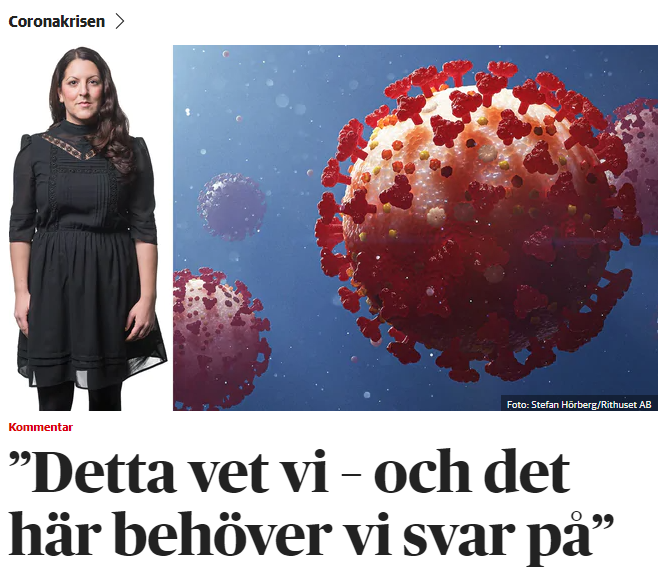 